Funkcjonowanie klasa DTemat: Dodawanie w zakresie dziesięciu i w zakresie stu pełnych dziesiątek.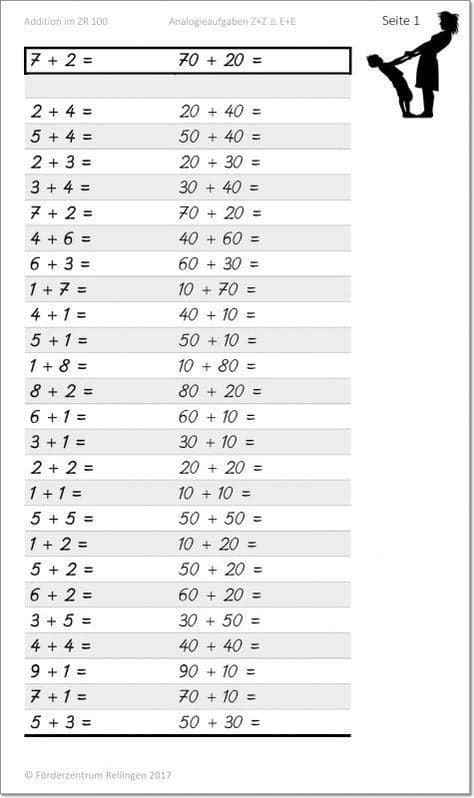 Dla Mateusza 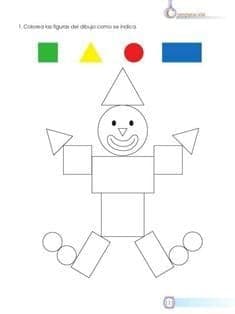 	Pokoloruj według wzoru 